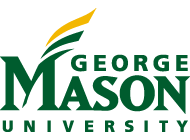 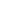 Dear Parent/Guardian: I am a teacher candidate in the (fill in) Education Program at George Mason University, and I am completing coursework and a (field placement or internship) at your child’s school as a part of my program requirements to become a licensed teacher in the state of Virginia. I am so excited to be a part of your child’s classroom and to work with your child’s teacher this semester. As a part of my professional learning and with permission from my mentor teacher and school administrators, I will from time to time have an assignment that will require me to video-record my work in the classroom. The purpose of these videos is to fulfill course requirements intended to support my professional development. Although the video recordings involve both the teacher and various students; the primary focus is on my instruction, not on the students in the class. In the course of recording my teaching, your child may appear on the video. These videos will be submitted to a password protected system (GoReact and/or Blackboard), and will only be viewed for reflective and evaluative purposes by my professors and peers in teacher preparation at George Mason. The video recordings will not be made public in any way. If you have any questions, please reach out to your child’s teacher or the school principal with any questions. Sincerely, STUDENT SIGNATURE